Additional file 1: Niche differentiation of microbes and their functional signatures in Assam type tea (Camellia sinensis var. assamica)  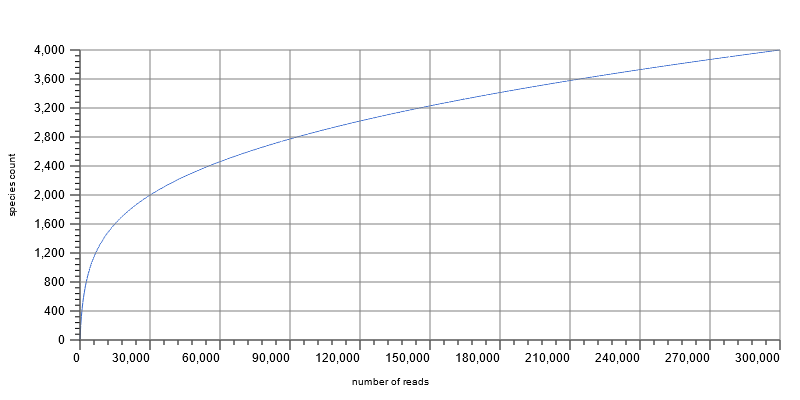 Fig. S1. Rarefaction curve of the Tea rhizosphere metagenome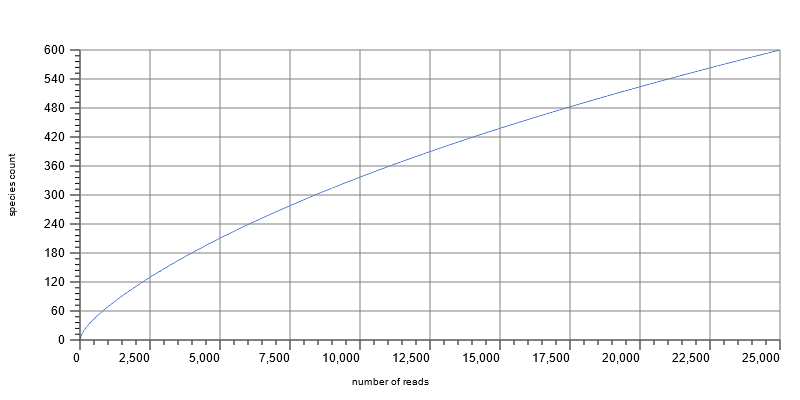 Fig. S2. Rarefaction curve of the Tea root endosphere Replicate 1 metagenomeFig. S3. Rarefaction curve of the Tea root endosphere Replicate 2 metagenomeTable S1: Additional file: Definition of the major KEGG pathways (>1.00%) in the three metagenomesPathwayDefinitionGlycolysis / Gluconeogenesisko00010Citrate cycle (TCA cycle) ko00020Pentose phosphate pathway ko00030Pentose and glucuronate interconversions ko00040Fructose and mannose metabolism ko00051Galactose metabolism ko00052Ascorbate and aldarate metabolism ko00053Fatty acid biosynthesis ko00061Fatty acid metabolism ko00071Steroid biosynthesis ko00100Primary bile acid biosynthesis ko00120Ubiquinone and other terpenoid-quinone biosynthesis ko00130Steroid hormone biosynthesis ko00140Oxidative phosphorylation ko00190Photosynthesis ko00195Purine metabolism ko00230Caffeine metabolism ko00232Pyrimidine metabolism ko00240Alanine, aspartate and glutamate metabolism ko00250 Tetracycline biosynthesis ko00253Glycine, serine and threonine metabolism ko00260Cysteine and methionine metabolism ko00270Valine, leucine and isoleucine degradation ko00280Geraniol degradation ko00281 Valine, leucine and isoleucine biosynthesis ko00290Lysine biosynthesis ko00300Lysine degradation ko00310Penicillin and cephalosporin biosynthesis ko00311beta-Lactam resistance ko00312Arginine and proline metabolism ko00330Histidine metabolism ko00340Tyrosine metabolism ko003501,1,1-Trichloro-2,2-bis(4-chlorophenyl)ethane (DDT) degradation ko00351Phenylalanine metabolism ko00360Chlorocyclohexane and chlorobenzene degradation ko00361Bisphenol degradation ko00363Fluorobenzoate degradation ko00364Tryptophan metabolism ko00380Phenylalanine, tyrosine and tryptophan biosynthesis ko00400Taurine and hypotaurine metabolism ko00430Phosphonate and phosphinate metabolism ko00440Selenocompound metabolism ko00450Glutathione metabolism ko00480Starch and sucrose metabolism ko00500N-Glycan biosynthesis ko00510Other glycan degradation ko00511Various types of N-glycan biosynthesis ko00513Other types of O-glycan biosynthesis ko00514Amino sugar and nucleotide sugar metabolism ko00520Streptomycin biosynthesis ko00521Glycosaminoglycan degradation ko00531Glycosaminoglycan biosynthesis - chondroitin sulfate / dermatan sulfate ko00532Glycosaminoglycan biosynthesis - keratan sulfate ko00533Glycosaminoglycan biosynthesis - heparan sulfate / heparin ko00534Lipopolysaccharide biosynthesis ko00540Peptidoglycan biosynthesis ko00550Glycerolipid metabolism ko00561Inositol phosphate metabolism ko00562Glycosylphosphatidylinositol(GPI)-anchor biosynthesis ko00563Glycerophospholipid metabolism ko00564Ether lipid metabolism ko00565Arachidonic acid metabolism ko00590Linoleic acid metabolism ko00591alpha-Linolenic acid metabolism ko00592Sphingolipid metabolism ko00600Glycosphingolipid biosynthesis - lacto and neolacto series ko00601Pyruvate metabolism ko00620Dioxin degradation ko00621Xylene degradation ko00621Polycyclic aromatic hydrocarbon degradation ko00624Chloroalkane and chloroalkene degradation ko00625Aminobenzoate degradation ko00627Glyoxylate and dicarboxylate metabolism ko00630Nitrotoluene degradation ko00633Propanoate metabolism ko00640Ethylbenzene degradation ko00642Styrene degradation ko00643Butanoate metabolism ko00650C5-Branched dibasic acid metabolism ko00660One carbon pool by folate ko00670Methane metabolism ko00680Carbon fixation pathways in prokaryotes ko00720Thiamine metabolism ko00730Riboflavin metabolism ko00740Vitamin B6 metabolism ko00750Nicotinate and nicotinamide metabolism ko00760Pantothenate and CoA biosynthesis ko00770Biotin metabolism ko00780Lipoic acid metabolism ko00785Folate biosynthesis ko00790Atrazine degradation ko00791Retinol metabolism ko00830Porphyrin and chlorophyll metabolism ko00860Terpenoid backbone biosynthesis ko00900Diterpenoid biosynthesis ko00904Carotenoid biosynthesis ko00906Zeatin biosynthesis ko00908Sesquiterpenoid and triterpenoid biosynthesis ko00909Nitrogen metabolism ko00910Sulfur metabolism ko00920Caprolactam degradation ko00930Phenylpropanoid biosynthesis ko00940Flavonoid biosynthesis ko00941Isoflavonoid biosynthesis ko00943Flavone and flavonol biosynthesis ko00944Stilbenoid, diarylheptanoid and gingerol biosynthesis ko00945Tropane, piperidine and pyridine alkaloid biosynthesis ko00960Glucosinolate biosynthesis ko00966Aminoacyl-tRNA biosynthesis ko00970Insect hormone biosynthesis ko00981Drug metabolism - other enzymes ko00983Steroid degradation ko00984Biosynthesis of unsaturated fatty acids ko01040Biosynthesis of siderophore group nonribosomal peptides ko01053Biosynthesis of type II polyketide backbone ko01056ABC transporters ko02010Two-component system ko02020Bacterial chemotaxis ko02030Flagellar assembly ko02040Phosphotransferase system (PTS) ko02060Ribosome biogenesis in eukaryotes ko03008Ribosome ko03010RNA transport ko03013mRNA surveillance pathway ko03015RNA degradation ko03018RNA polymerase ko03020Basal transcription factors ko03022DNA replication ko03030 Spliceosome ko03040Proteasome ko03050Protein export ko03060Bacterial secretion system ko03070PPAR signaling pathway ko03320Base excision repair ko03410Nucleotide excision repair ko03420Mismatch repair ko03430Homologous recombination ko03440Non-homologous end-joining ko03450MAPK signaling pathway ko04010MAPK signaling pathway - yeast ko04011ErbB signaling pathway ko04012MAPK signaling pathway - fly ko04013Calcium signaling pathway ko04020NF-kappa B signaling pathway ko04064HIF-1 signaling pathway ko04066Phosphatidylinositol signaling system ko04070Plant hormone signal transduction ko04075Neuroactive ligand-receptor interaction ko04080Cell cycle ko04110Cell cycle - yeast ko04111Cell cycle - Caulobacter ko04112Meiosis - yeast ko04113Oocyte meiosis ko04114p53 signaling pathway ko04115Ubiquitin mediated proteolysis ko04120Sulfur relay system ko04122SNARE interactions in vesicular transport ko04130Regulation of autophagy ko04140Protein processing in endoplasmic reticulum ko04141Lysosome ko04142Endocytosis ko04144Phagosome ko04145Peroxisome ko04146mTOR signaling pathway ko04150PI3K-Akt signaling pathway ko04151Apoptosis ko04210Cardiac muscle contraction ko04260Wnt signaling pathway ko04310Dorso-ventral axis formation ko04320Notch signaling pathway ko04330Hedgehog signaling pathway ko04340Axon guidance ko04360Osteoclast differentiation ko04380Focal adhesion ko04510Cell adhesion molecules (CAMs) ko04514Adherens junction ko04520Tight junction ko04530Gap junction ko04540Antigen processing and presentation ko04612Renin-angiotensin system ko04614NOD-like receptor signaling pathway ko04621RIG-I-like receptor signaling pathway ko04622Plant-pathogen interaction ko04626Jak-STAT signaling pathway ko04630Leukocyte transendothelial migration ko04670Circadian rhythm - fly ko04711Neurotrophin signaling pathway ko04722Retrograde endocannabinoid signaling ko04723Phototransduction - fly ko04745Regulation of actin cytoskeleton ko04810Insulin signaling pathway ko04910Adipocytokine signaling pathway ko04920Type I diabetes mellitus ko04940Maturity onset diabetes of the young ko04950Vasopressin-regulated water reabsorption ko04962Proximal tubule bicarbonate reclamation ko04964Pancreatic secretion ko04972Protein digestion and absorption ko04974Fat digestion and absorption ko04975Bile secretion ko04976Alzheimer's disease ko05010Parkinson's disease ko05012Amyotrophic lateral sclerosis (ALS) ko05014Huntington's disease ko05016Prion diseases ko05020Cocaine addiction ko05030Morphine addiction ko05032Alcoholism ko05034Bacterial invasion of epithelial cells ko05100Vibrio cholerae infection ko05110Vibrio cholerae pathogenic cycle ko05111Epithelial cell signaling in Helicobacter pylori infection ko05120Pathogenic Escherichia coli infection ko05130Salmonella infection ko05132Legionellosis ko05134Leishmaniasis ko05140Chagas disease (American trypanosomiasis) ko05142African trypanosomiasis ko05143Malaria ko05144Amoebiasis ko05146Staphylococcus aureus infection ko05150Tuberculosis ko05152Influenza A ko05164Epstein-Barr virus infection ko05169Pathways in cancer ko05200Transcriptional misregulation in cancers ko05202Viral carcinogenesis ko05203Chemical carcinogenesis ko05204Bladder cancer ko05219Small cell lung cancer ko05222Systemic lupus erythematosus ko05322Primary immunodeficiency ko05340Hypertrophic cardiomyopathy (HCM) ko05410